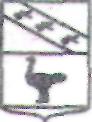 АДМИНИСТРАЦИЯ ГОРОДА ЛЬГОВА КУРСКОЙ ОБЛАСТИ ПОСТАНОВЛЕНИЕ  от 20.12.2017г.        № 1540                       	    О внесении изменений в административный регламент    Администрации города Льгова Курской области по исполнению муниципальной функции "Осуществление муниципального земельного контроля на территории муниципального образования "Город Льгов" Курской области    	Во изменении Постановления Администрации города Льгова Курской области от 30.05.2017г.      №649 " Об утверждении административного регламента Администрации города Льгова Курской области по исполнению муниципальной функции "Осуществление муниципального земельного контроля на территории 	муниципального образования "Город Льгов" Курской области",  Администрация города Льгова Курской области  					ПОСТАНОВЛЯЕТ:1. Внести в административный регламент, утвержденный постановлением  Администрации города Льгова Курской области от 30.05.2017г.      №649 " Об утверждении административного регламента Администрации города Льгова Курской области по исполнению муниципальной функции "Осуществление муниципального земельного контроля на территории 	муниципального образования "Город Льгов" Курской области" следующие изменения:1. В разделе 2. "Требования к порядку исполнения муниципальной функции" в пункте 2.3. "Срок исполнения муниципальной функции" абзац 3 изложить в новой редакции: "В исключительных случаях, связанных с необходимостью проведения сложных и (или) длительных исследований, испытаний, специальных экспертиз и расследований  на основании мотивированных предложений должностных лиц Уполномоченного органа, проводящих выездную плановую  проверку, срок проведения выездной плановой проверки может быть продлен руководителем  (заместителем) Уполномоченного органа, но не более чем на двадцать рабочих дней, в отношении малых предприятий  - не более чем на пятнадцать часов,  микропредприятий не более чем на пятнадцать часов".2. В разделе 3. "Состав, последовательность  и сроки выполнения административных процедур (действий), требования к порядку их выполнения, в том числе особенности выполнения административных процедур (действий) в электронной форме"  пункт 3.4 "Организация и проведение плановой проверки"  - п.п.3.4.21. изложить в новой редакции: "3.4.21. Должностное лицо уполномоченного органа вносит в единый реестр проверок не позднее 3  рабочих дней со дня издания распоряжения или приказа руководителя (заместителя руководителя) уполномоченного органа о проведении проверки".-п.п.3.5.1 изложить в новой редакции: "3.5.1. Основанием для принятия решения о проведении внеплановой проверки является:1) истечение срока исполнения юридическим лицом, индивидуальным предпринимателем ранее выданного предписания об устранении выявленного нарушения обязательных требований и (или) требований, установленных муниципальными правовыми актами;2) мотивированное представление должностного лица органа муниципального контроля по результатам анализа результатов мероприятий по контролю без взаимодействия с юридическими лицами, индивидуальными предпринимателями, рассмотрения или предварительной проверки поступивших в органы муниципального контроля обращений и заявлений граждан, в том числе индивидуальных предпринимателей, юридических лиц, информации от органов государственной власти, органов местного самоуправления, из средств массовой информации о следующих фактах:а) возникновение угрозы причинения вреда жизни, здоровью граждан, вреда животным, растениям, окружающей среде, объектам культурного наследия (памятникам истории и культуры) народов Российской Федерации, музейным предметам и музейным коллекциям, включенным в состав Музейного фонда Российской Федерации, особо ценным, в том числе уникальным, документам Архивного фонда Российской Федерации, документам, имеющим особое историческое, научное, культурное значение, входящим в состав национального библиотечного фонда, безопасности государства, а также угрозы чрезвычайных ситуаций природного и техногенного характера;б) причинение вреда жизни, здоровью граждан, вреда животным, растениям, окружающей среде, объектам культурного наследия (памятникам истории и культуры) народов Российской Федерации, музейным предметам и музейным коллекциям, включенным в состав Музейного фонда Российской Федерации, особо ценным, в том числе уникальным, документам Архивного фонда Российской Федерации, документам, имеющим особое историческое, научное, культурное значение, входящим в состав национального библиотечного фонда, безопасности государства, а также возникновение чрезвычайных ситуаций природного и техногенного характера;в) нарушение прав потребителей (в случае обращения в орган, осуществляющий федеральный государственный надзор в области защиты прав потребителей, граждан, права которых нарушены, при условии, что заявитель обращался за защитой (восстановлением) своих нарушенных прав к юридическому лицу, индивидуальному предпринимателю и такое обращение не было рассмотрено либо требования заявителя не были удовлетворены);2.1) выявление при проведении мероприятий без взаимодействия с юридическими лицами, индивидуальными предпринимателями при осуществлении видов государственного контроля (надзора), указанных в частях 1 и 2 статьи 8.1 Федерального закона №294-ФЗ, параметров деятельности юридического лица, индивидуального предпринимателя, соответствие которым или отклонение от которых согласно утвержденным органом государственного контроля (надзора) индикаторам риска является основанием для проведения внеплановой проверки, которое предусмотрено в положении о виде федерального государственного контроля (надзора);3) приказ (распоряжение) руководителя органа государственного контроля (надзора), изданный в соответствии с поручениями Президента Российской Федерации, Правительства Российской Федерации и на основании требования прокурора о проведении внеплановой проверки в рамках надзора за исполнением законов по поступившим в органы прокуратуры материалам и обращениям.	2.  Постановление вступает в силу со дня подписания и подлежит  официальному опубликованию в установленном порядке.             Глава города                                                                    В.В.Воробьёв